各位老師、同學好：您是否覺得「創意」是相當抽象且與自己沾不上邊的事物？但在每個人心中其實都存在著獨特的奇思妙想，隨著每個人的生活環境不同，看見事件的視角也有所不同。熱衷於體育賽事的你，或許知道球迷和觀眾常面臨的痛點，抑或是選手們需要被改善的現況。而擁有許多想法的你非常適合參加這次的競賽來讓自己的點子被更多人看見！平常會關心社會議題的你，知道當今有許多待解決的問題，若是能有個人，提出改善的想法並付諸行動，狀況可能會很不一樣，而那個人可不可以是你呢？不做不會怎樣，但做了會很不一樣。創新創業聽起來很遙遠，但創意就在你我之中。在此邀請您一同參加【造夢成真，築夢踏實】2021創新創業競賽發現生活中亟待改善的問題，將創意變做實物，創造不同，並贏得高額獎金。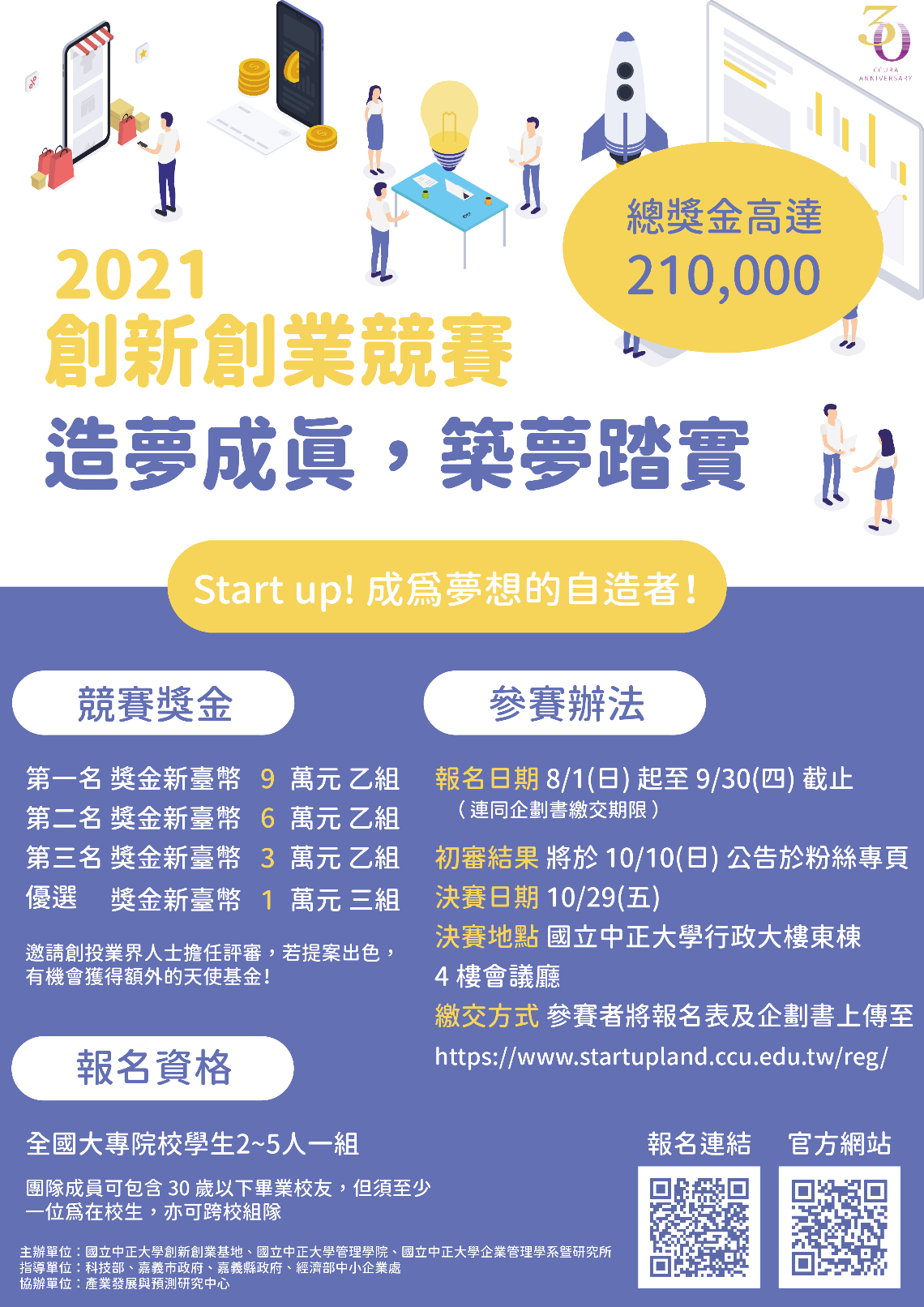 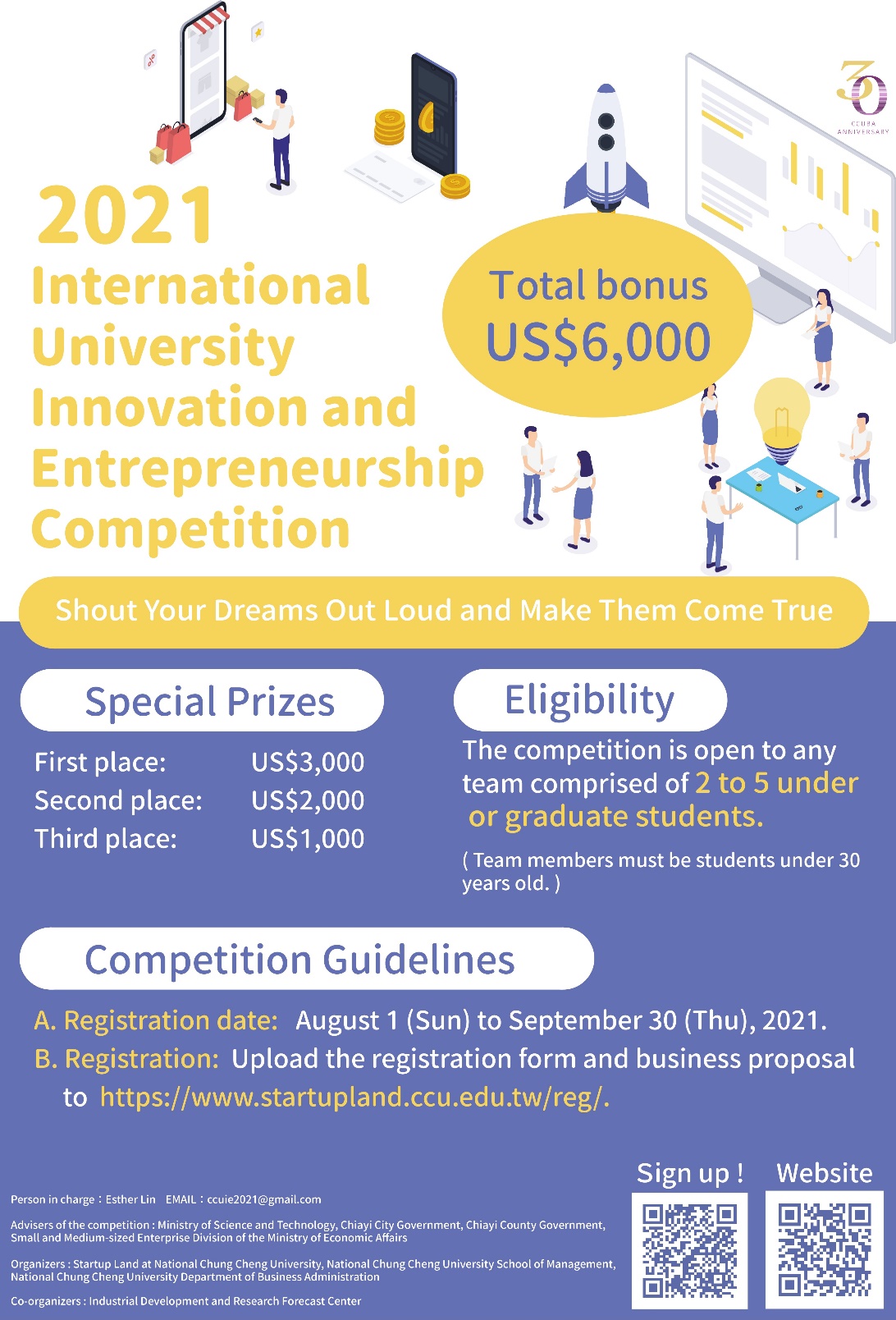 --------------------------------------------------------------更多詳情請看以下網站臉書紛絲專頁：https://www.facebook.com/ccuie2021官方網站（中文）：https://www.startupland.ccu.edu.tw/reg/zh_TW/activity/3官方網站（英文）：https://www.startupland.ccu.edu.tw/reg/en/activity/3Instagram： https://www.instagram.com/ccuie2021/ 